г. Петропавловск-Камчатский                              «12» февраля 2019 годаВ целях организации и проведения государственной итоговой аттестации по образовательным программам основного общего образования в Камчатском крае в 2019 году, в соответствии с методическими документами, рекомендуемыми к использованию при организации и проведении государственной итоговой аттестации по образовательным программам основного общего и среднего общего образования в 2019 году, разработанными Федеральной службы по надзору в сфере образования и науки,ПРИКАЗЫВАЮ:1. Утвердить следующие инструкции для проведения государственной итоговой аттестации по образовательным программам основного общего образования в Камчатском крае в 2019 году (далее – Инструкции):1.1. Инструкция по подготовке и  проведению государственной итоговой аттестации по образовательным программам основного общего образования согласно приложению № 1 к настоящему приказу;1.2. Инструкции для лиц, задействованных при проведении государственной итоговой аттестации по образовательным программам основного общего образования в пункте проведения экзамена согласно приложению № 2 к настоящему приказу;1.3. Инструкция по проведению основного государственного экзамена по иностранным языкам согласно приложению № 3 к настоящему приказу;1.4. Инструкция по организации и проведению государственной итоговой аттестации  по образовательным программам основного общего образования в форме основного государственного экзамена для лиц с ограниченными возможностями здоровья, детей-инвалидов и инвалидов согласно приложению № 4 к настоящему приказу;1.5. Инструкция по осуществлению общественного наблюдения при проведении государственной итоговой аттестации по образовательным программам основного общего образования согласно приложению № 5 к настоящему приказу.2. КГАУ «Камчатский центр информатизации и оценки качества образования» использовать Инструкции при организации обучения лиц, задействованных при проведении государственной итоговой аттестации по образовательным программам основного общего образования в Камчатском крае в 2019 году.3. Руководителям органов местного самоуправления, осуществляющих управление в сфере образования в Камчатском крае:3.1. Организовать ознакомление подведомственных образовательных организаций с Инструкциями;3.2. Использовать Инструкции при организации обучения организаторов пунктов проведения экзаменов;3.3. Обеспечить проведение государственной итоговой аттестации по образовательным программам основного общего образования в Камчатском крае в 2019 году в соответствии с Инструкциями.4. Руководителям краевых государственных образовательных организаций:4.1. Организовать ознакомление сотрудников организаций с Инструкциями;4.2. Обеспечить проведение государственной итоговой аттестации по образовательным программам основного общего образования в Камчатском крае в 2019 году в соответствии с Инструкциями.5. Контроль за исполнением приказа возложить на заместителя Министра Орешко Е.К.ВрИО Министра						                       А.Ю. Короткова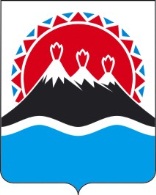 МИНИСТЕРСТВО ОБРАЗОВАНИЯ И МОЛОДЕЖНОЙ ПОЛИТИКИКАМЧАТСКОГО КРАЯПРИКАЗ № 122Об утверждении инструкций для проведения государственной итоговой аттестации по образовательным программам основного общего образования в Камчатском крае в 2019 году